Внеочередное заседание					 		28 СозываПРОЕКТ«О внесении изменения в решение Совета сельского поселения Кушманаковский сельсовет муниципального района Бураевский район Республики Башкортостан № 112 от 26 ноября 2018 года «Об установлении земельного налога на территории сельского поселения Кушманаковский сельсовет муниципального района Бураевский район Республики Башкортостан»           В соответствии с Федеральным законом от 6 октября 2003 года №131-ФЗ «Об общих принципах организации местного самоуправления в Российской Федерации», Налоговым кодексом Российской Федерации, руководствуясь пунктом 3 части 6 статьи 18 Устава сельского поселения Кушманаковский сельсовет муниципального района Бураевский район Республики Башкортостан, Совет сельского поселения Кушманаковский сельсовет муниципального района Бураевский район Республики Башкортостан решил:1.Внести в решение Совета сельского поселения Кушманаковский сельсовет муниципального района Бураевский район республики Башкортостан № 112 от 26 ноября 2018 года  «Об установлении земельного налога на территории сельского поселения Кушманаковский сельсовет муниципального района Бураевский район республики Башкортостан» (далее - Решение) следующие изменения:	а) в п. 2.1. Решения абзац «приобретенных (предоставленных) для личного подсобного хозяйства, садоводства, огородничества или животноводства, а также дачного хозяйства» изложить в следующей редакции: «не используемых в предпринимательской деятельности, приобретенных (предоставленных) для ведения личного подсобного хозяйства, садоводства или огородничества, а также земельных участков общего назначения, предусмотренных Федеральным законом от 29 июля 2017 года №217- ФЗ «О ведении гражданами садоводства и огородничества для собственных нужд и о внесении изменений в отдельные законодательные акты Российской Федерации».	2.Настоящее решение вступает в силу с 1 января 2020 года, но не ранее чем по истечении одного месяца со дня его официального опубликования.	3.Настоящее решение опубликовать на информационном стенде и официальном сайте Администрации сельского поселения Кушманаковский сельсовет муниципального района Бураевский район Республики Башкортостан.Глава сельского поселения Кушманаковский сельсоветмуниципального района Бураевский районРеспублики Башкортостан 				         	    И.Р.Камалов5 ноября 2019 годаБАШКОРТОСТАН РЕСПУБЛИКАҺЫ               БОРАЙ РАЙОНЫ МУНИЦИПАЛЬ РАЙОНЫНЫҢ КУШМАНАК АУЫЛ СОВЕТЫ АУЫЛ БИЛӘМӘҺЕ СОВЕТЫ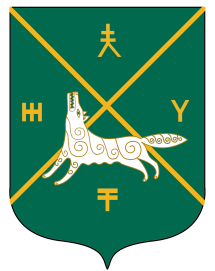 СОВЕТ СЕЛЬСКОГО  ПОСЕЛЕНИЯКУШМАНАКОВСКИЙ  СЕЛЬСОВЕТ   МУНИЦИПАЛЬНОГО РАЙОНА БУРАЕВСКИЙ  РАЙОН        РЕСПУБЛИКИ  БАШКОРТОСТАН